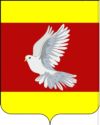 АДМИНИСТРАЦИЯ ГУЛЬКЕВИЧСКОГО ГОРОДСКОГО ПОСЕЛЕНИЯГУЛЬКЕВИЧСКОГО РАЙОНАПОСТАНОВЛЕНИЕот 06.04.2022                                                                                           № 148город ГулькевичиО внесении изменения в постановление администрации Гулькевичского района от 31 января 2022 г. № 27«О проведении рейтингового онлайн-голосования по отборуобщественных территорий, подлежащих благоустройству впервоочередном порядке в 2023 году»В целях реализации мероприятий по благоустройству территории Гулькевичского городского поселения Гулькевичского района, руководствуясь уставом Гулькевичского городского поселения Гулькевичского района,             п о с т а н о в л я ю:1. Внести в постановление администрации Гулькевичского городского поселения Гулькевичского района от 31 января 2022 г. № 27 «О проведении рейтингового онлайн-голосования по отбору общественных территорий, подлежащих благоустройству в первоочередном порядке в 2023 году» изменение, изложив приложение 1 к нему в новой редакции (прилагается).2. Разместить настоящее постановление на официальном сайте администрации Гулькевичского городского поселения Гулькевичского района в сети «Интернет».3. Постановление вступает в силу со дня его подписания.Глава Гулькевичского городского поселенияГулькевичского района                                                                           А.Г. Вересов                                                                             Приложение                                                                      к постановлению администрации                                                                      Гулькевичского городского поселения                                                                      Гулькевичского района                                                                      от 06.04.2022 г. № 148                                                                      «Приложение 1ПЕРЕЧЕНЬобщественных территорий, подлежащих благоустройству                    в первоочередном порядке в 2023 году в рамках реализации                     муниципальной программы «Формирование современной                              городской среды» на территории Гулькевичского городского                           поселения Гулькевичского района на 2018-2024 годы1. Сквер, расположенный в Западном микрорайоне г. Гулькевичи.2. Набережная по ул. Советской г. Гулькевичи.3. Сквер в честь 75-летия Великой Победы.».Заместитель главыГулькевичского городского поселенияГулькевичского района, начальник управленияжилищно – коммунального идорожно – транспортного хозяйства                                                М.В. МурыгинаУТВЕРЖДЕНпостановлением администрацииГулькевичскогогородского поселенияГулькевичского районаот 31 января 2022 г. № 27(в редакции постановленияадминистрации Гулькевичскогогородского поселения Гулькевичского района                              от 06.04.2022 г. № 148)